SymmetryActivity OneI am knitting a scarf and would like to use three colours (2 squares each). I’d like the scarf to be symmetrical. Can you help with the design?Activity 2Here is a large tray of cupcakes. They have been iced in two colours.The cakes are displayed in a symmetrical pattern. Can you show how you can the cakes are arranged?Activity 3Here is a honeycomb pattern.Can you colour the honeycomb, so the pattern is symmetrical?Can you use 2 colours? 3 colours? 4 colours? 5 colours? 6 colours?Activity 4Take some march sticks, lolly sticks, cotton buds or even strips of paper.How many different shapes can you make with triangles that have symmetry?Activity 5Use household items to create a pattern or an object that is symmetrical.This can also be done in school using everyday materials or pattern blocks.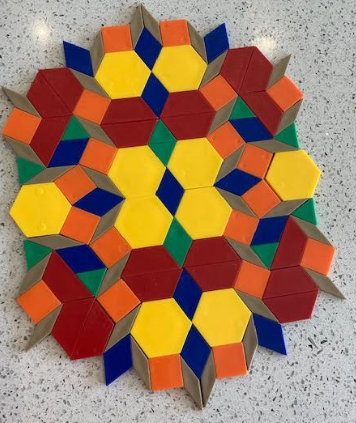 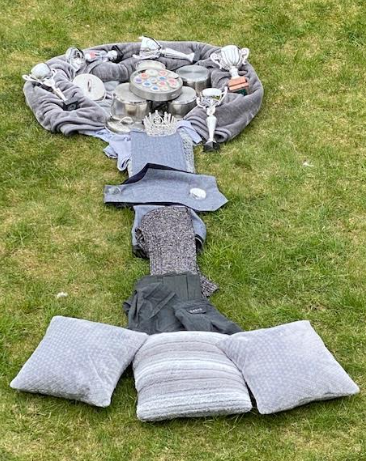 